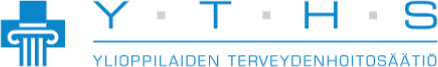 1Puolesta asioinnin valtakirjan peruutusPeruutan valtakirjan, jolla olen valtuuttanut toisen henkilön asioimaan puolestani Ylioppilaiden terveydenhoitosäätiössä.Valtakirjan antajan tiedotValtuutetun tiedotPeruutan valtakirjan, jonka annoin 	/	 20	Valtakirjan peruuttajan allekirjoitusToimipiste täyttääValtakirjan vastaanottajan nimi ja toimipiste:Valtakirja arkistoidaan potilaan/asiakkaan potilasrekisteriin liitetiedostona.Etunimi ja sukunimiHenkilötunnusEtunimi ja sukunimiHenkilötunnusValtakirjan vastaanottajan nimi:Valtakirjan vastaanottajan toimipiste: